ПРОЕКТ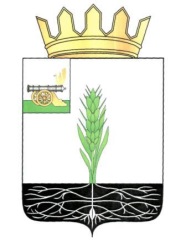 АДМИНИСТРАЦИЯ МУНИЦИПАЛЬНОГО ОБРАЗОВАНИЯ 
«ПОЧИНКОВСКИЙ РАЙОН» СМОЛЕНСКОЙ ОБЛАСТИП О С Т А Н О В Л Е Н И Е           Администрация муниципального образования «Починковский район» Смоленской области  п о с т а н о в л я е т:          Внести в постановление Администрации муниципального образования «Починковский район» Смоленской области от 20.09.2020  № 156-адм «Об утверждении Порядка проведения аукциона на право организации ярмарки на муниципальной ярмарочной площадке на территории  муниципального образования «Починковский район» Смоленской области (в редакции постановления Администрации муниципального образования «Починковский район» Смоленской области от 07.10.2020  № 163-адм), следующие изменения:Подпункт 3.2 пункта 3 Приложения 1 изложить в следующей редакции:          «3.2. Организатор аукциона вправе принять решение о внесении изменений в аукционную документацию не позднее 3 (трех) рабочих дней 
до дня окончания срока подачи заявок на участие в аукционе.         Сообщение о внесении изменений в аукционную документацию доводится до сведения всех заявителей путем его размещения на официальном сайте Организатора аукциона не позднее следующего рабочего дня с момента принятия указанного решения. Дополнительно информирование участников аукциона будет осуществляться путем направления соответствующей информации на электронную почту, либо по телефонной связи.        При этом срок подачи заявок на участие в аукционе должен быть продлен таким образом, чтобы период, с даты размещения на официальном сайте Администрации изменений, внесенных в документацию об аукционе, до даты окончания срока подачи заявок на участие в аукционе составлял не менее пятнадцати дней».Подпункт 5.5.4. пункта 5.5 Раздела 5 Порядка исключить.Глава муниципальногообразования «Починковский район» Смоленской области                                                                             А.В Голуб от№О внесении изменений в постановление Администрации муниципального образования «Починковский район» Смоленской области от 21.09.2020 №156-адм